В рамках национального проекта «Современная школа» 8 сентября 2021 года в МОУ "Коптевская ОШ" состоялось открытие Центра образования естественно-научной и технологической направленностей "Точка роста".
На церемонии открытия Центра присутствовали глава администрации района Александр Михайлович Горбунов, депутат Законодательного собрания области Николай Григорьевич Мясников, депутаты МО «Новоспасский район» Александр Васильевич Володин и Василий Николаевич Зинин.
        Под громкие аплодисменты присутствующих почетные гости и директор школы Плеханов Денис Георгиевич перерезали ленту и торжественно открыли Центр. "Современное образование – это залог успешного будущего подрастающего поколения нашего района, региона и страны в целом. И поэтому сегодня, особенно радостно, что в стенах нашей школы, открывается один из современных Центров «Точка роста», а вместе с ним, открываются новые возможности для нашего подрастающего поколения и для всего населения в целом", - с такими словами обратился к гостям праздника директор школы.
        Педагоги Центра "Точка роста" провели ознакомительную экскурсию для гостей по кабинетам и продемонстрировали работу оборудования Центра.  Этот день стал точкой отсчёта роста профессионального мастерства педагогов, а также знаний, умений и компетенций учащихся.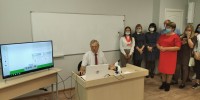 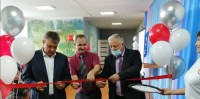 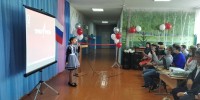 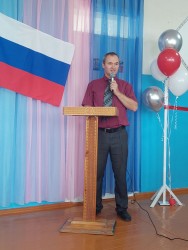 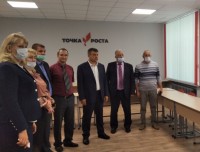 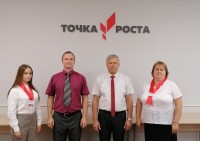 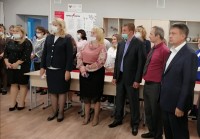 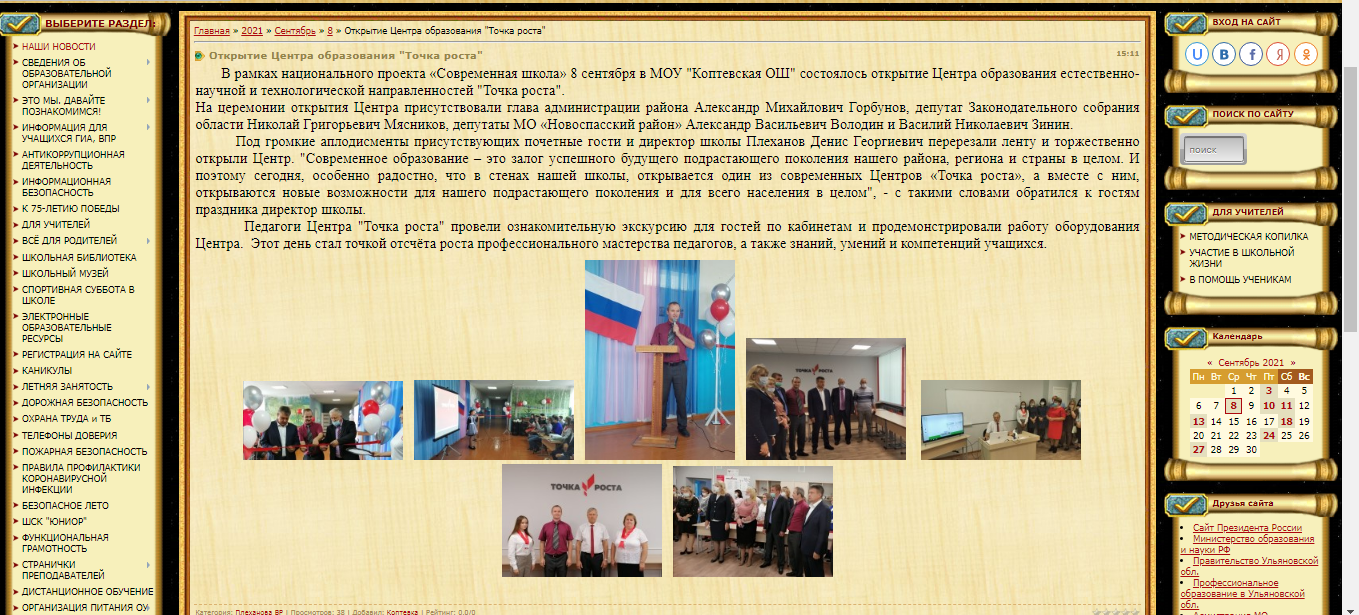 